SPdP klasa I, II funkcjonowanie osobiste i społeczne Dzień 14. 05. 2020 (2 godz.)Temat: Zwierzęta hodowlane.Cele:-przedstawienie jakie korzyści otrzymujemy z hodowli zwierząt,-wzbogacanie słownictwa związanego z tematem.Zadanie:Przygotuj zeszyt i przybory szkolne.Napisz dzisiejszą datę: Czwartek, 14 dzień maja 2020 roku.Napisz lub narysuj aktualną pogodę.Obejrzyj film i spróbuj odpowiedzieć na zadane w nim pytania.https://pl.pinterest.com/pin/798192733946634528/Zastanów się co można zrobić z wełny, a co z mleka. Poszukaj w gazetach zdjęć albo opakowań po tych produktach, wytnij je  i wklej do zeszytu, możesz też narysować.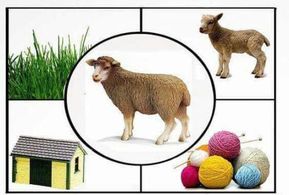 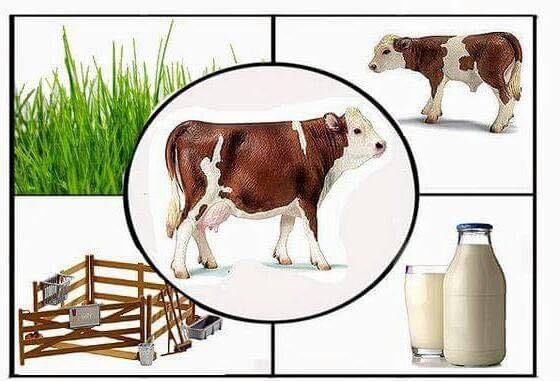 Zadanie dla chętnych:Wydrukuj obrazek i wykonaj polecenia na nim zapisane, wklej do zeszytu.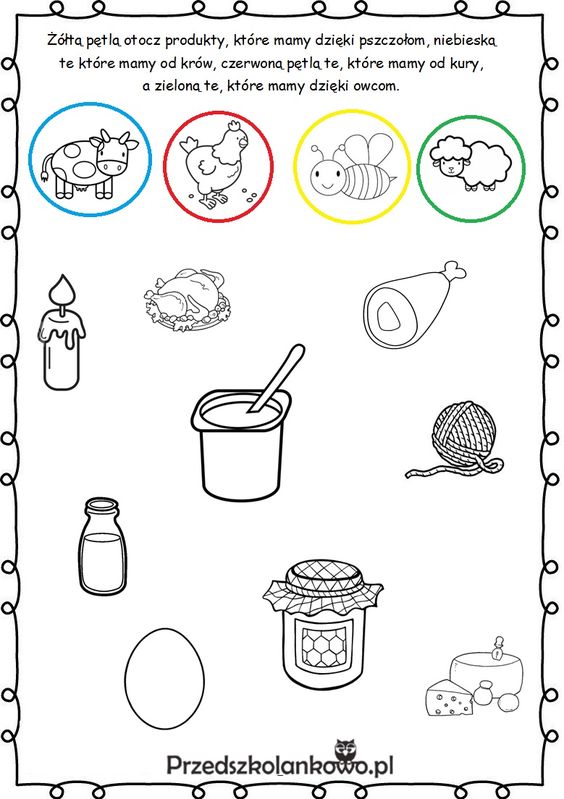 